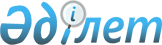 Об утверждении Правил определения фиксированных тарифовПостановление Правительства Республики Казахстан от 27 марта 2014 года № 271.
      Сноска. Заголовок в редакции постановления Правительства РК от 29.12.2017 № 925 (вводится в действие по истечении десяти календарных дней после дня его первого официального опубликования).
      В соответствии с подпунктом 7-1) статьи 5 Закона Республики Казахстан от 4 июля 2009 года "О поддержке использования возобновляемых источников энергии" Правительство Республики Казахстан ПОСТАНОВЛЯЕТ:
      1. Утвердить прилагаемые Правила определения фиксированных тарифов и предельных аукционных цен.
      Сноска. Пункт 1 в редакции постановления Правительства РК от 29.12.2017 № 925 (вводится в действие по истечении десяти календарных дней после дня его первого официального опубликования).


      2. Настоящее постановление вводится в действие по истечении десяти календарных дней после дня его первого официального опубликования. Правила определения фиксированных тарифов и предельных аукционных цен
      Сноска. Заголовок в редакции постановления Правительства РК от 29.12.2017 № 925 (вводится в действие по истечении десяти календарных дней после дня его первого официального опубликования). Глава 1. Общие положения
      Сноска. Заголовок главы 1 - в редакции постановления Правительства РК от 08.11.2021 № 792 (вводится в действие по истечении десяти календарных дней после дня его первого официального опубликования).
      1. Настоящие Правила определения фиксированных тарифов и предельных аукционных цен (далее – Правила) разработаны в соответствии с подпунктом 7-1) статьи 5 Закона Республики Казахстан "О поддержке использования возобновляемых источников энергии" (далее – Закон) и устанавливают порядок определения фиксированных тарифов и предельных аукционных цен на электрическую энергию, производимую объектами по использованию возобновляемых источников энергии.
      Сноска. Пункт 1 в редакции постановления Правительства РК от 29.12.2017 № 925 (вводится в действие по истечении десяти календарных дней после дня его первого официального опубликования).


      2. В настоящих Правилах применяются следующие основные понятия:
      1) аукционная цена – цена на покупку расчетно-финансовым центром по поддержке возобновляемых источников энергии электрической энергии, производимой объектом по использованию возобновляемых источников энергии, объектом по энергетической утилизации отходов, определенная по итогам аукционных торгов и не превышающая уровня соответствующей предельной аукционной цены;
      2) биогаз – метан, монооксид углерода и (или) водород, получаемые из биомассы в результате ее брожения или газификации;
      3) биомасса – органические неископаемые материалы биологического происхождения;
      4) расчетно-финансовый центр по поддержке возобновляемых источников энергии (далее – расчетно-финансовый центр) – юридическое лицо, создаваемое системным оператором и определяемое уполномоченным органом, осуществляющее в порядке, предусмотренном Законом, централизованную покупку и продажу электрической энергии, произведенной объектами по использованию возобновляемых источников энергии, объектами по энергетической утилизации отходов, и паводковой электрической энергии, поставленных в электрические сети единой электроэнергетической системы Республики Казахстан;
      5) договор покупки электрической энергии расчетно-финансовым центром по поддержке возобновляемых источников энергии (далее – договор покупки) – договор купли-продажи электрической энергии, произведенной объектами по использованию возобновляемых источников энергии, заключаемый между расчетно-финансовым центром, выступающим в качестве покупателя, и энергопроизводящей организацией, выступающей в качестве продавца;
      6) фотоэлектрические модули на основе казахстанского кремния (Kaz PV) – фотоэлектрические модули, изготовленные на предприятиях, расположенных в Республике Казахстан, с использованием кремния, произведенного на территории Республики Казахстан;
      7) уполномоченный орган в области государственной статистики – государственный орган, осуществляющий руководство, а также межотраслевую координацию в области государственной статистики в пределах своей компетенции;
      8) фиксированный тариф – тариф на покупку расчетно-финансовым центром в порядке, установленном Законом, электрической энергии, производимой объектами по использованию возобновляемых источников энергии;
      9) уполномоченный орган – центральный исполнительный орган, осуществляющий руководство и межотраслевую координацию в области поддержки использования возобновляемых источников энергии;
      10) малая гидроэлектростанция – гидроэлектростанция с установками, расположенными в одном гидроузле, суммарной мощностью до десяти мегаватт (включительно);
      11) предельная аукционная цена – максимальная величина аукционной цены на электрическую энергию;
      12) крупная гидроэлектростанция – гидроэлектростанция с установками, расположенными в одном гидроузле, суммарной мощностью свыше десяти мегаватт.
      Понятие, предусмотренное подпунктом 6) настоящего пункта, распространяется в отношении договоров покупки, заключенных расчетно-финансовым центром с энергопроизводящими организациями, использующими возобновляемые источники энергии по фиксированному тарифу для проектов солнечных электрических станций, использующих фотоэлектрические модули на основе казахстанского кремния (Kaz PV), для преобразования энергии солнечного излучения, утвержденному постановлением Правительства Республики Казахстан от 12 июня 2014 года № 644.
      Иные понятия и определения, используемые в настоящих Правилах, применяются в соответствии с действующим законодательством Республики Казахстан.
      Положения настоящих Правил, регулирующие порядок применения фиксированных тарифов и аукционных цен для покупки электрической энергии, производимой объектами по использованию возобновляемых источников энергии, не распространяются на гидроэлектростанции с установками, расположенными в одном гидроузле, суммарной мощностью свыше тридцати пяти мегаватт и (или) водохранилищами, обеспечивающими более чем суточный срок регулирования, за исключением введенных в эксплуатацию после 1 января 2016 года.
      Сноска. Пункт 2 - в редакции постановления Правительства РК от 08.11.2021 № 792 (вводится в действие по истечении десяти календарных дней после дня его первого официального опубликования).


      3. Фиксированные тарифы утверждаются Правительством Республики Казахстан по представлению уполномоченного органа для каждого из следующих видов возобновляемых источников энергии:
      1) энергии солнечного излучения;
      2) энергии ветра;
      3) гидродинамической энергии воды (малые и крупные гидроэлектростанции);
      4) энергии, полученной при использовании биогаза.
      Сноска. Пункт 3 - в редакции постановления Правительства РК от 08.11.2021 № 792 (вводится в действие по истечении десяти календарных дней после дня его первого официального опубликования).


      4. Правительство Республики Казахстан вправе ежегодно корректировать уровни ранее утвержденных фиксированных тарифов.
      Сноска. Пункт 4 в редакции постановления Правительства РК от 17.04.2017 № 207 (вводится в действие по истечении десяти календарных дней после дня его первого официального опубликования).


      5. Акт Правительства Республики Казахстан о корректировке утвержденных фиксированных тарифов вводится в действие не ранее чем через два года после его первого официального опубликования в периодических печатных изданиях, распространяемых на всей территории Республики Казахстан, на казахском и русском языках.
      Для стимулирования внедрения объектов по использованию возобновляемых источников энергии малой мощности, а также обеспечения электричеством местностей с менее благоприятными природными, климатическими, техническими или иными условиями для развития возобновляемых источников энергии фиксированные тарифы дифференцируются в зависимости от установленной мощности объектов по использованию возобновляемых источников энергии.
      Сноска. Пункт 5 в редакции постановления Правительства РК от 17.04.2017 № 207 (вводится в действие по истечении десяти календарных дней после дня его первого официального опубликования).


      6. Акт Правительства Республики Казахстан о корректировке утвержденных фиксированных тарифов не распространяется на договоры покупки, заключенные расчетно-финансовым центром до момента его введения в действие.
      6-1. Предельные аукционные цены утверждаются уполномоченным органом для каждого из следующих видов возобновляемых источников энергии:
      1) энергии солнечного излучения;
      2) энергии ветра;
      3) гидродинамической энергии воды (малые и крупные гидроэлектростанции);
      4) энергии, полученной при использовании биогаза.
      Предельные аукционные цены утверждаются в тенге.
      Сноска. Правила дополнены пунктом 6-1 в соответствии с постановлением Правительства РК от 29.12.2017 № 925 (вводится в действие по истечении десяти календарных дней после дня его первого официального опубликования); в редакции постановления Правительства РК от 08.11.2021 № 792 (вводится в действие по истечении десяти календарных дней после дня его первого официального опубликования).

 Глава 2. Порядок определения фиксированного тарифа
      Сноска. Заголовок главы 2 - в редакции постановления Правительства РК от 08.11.2021 № 792 (вводится в действие по истечении десяти календарных дней после дня его первого официального опубликования).
      7. Уполномоченный орган формирует предложение по утверждению фиксированных тарифов путем проведения сравнительного анализа тарифов на электрическую энергию, произведенную за счет использования возобновляемых источников энергии, действующих в других государствах мира.
      Перечень государств определяется уполномоченным органом и направляется для получения экспертного заключения в Национальную палату предпринимателей Республики Казахстан и экспертные советы в порядке и сроки, установленные Законом Республики Казахстан "О правовых актах".
      Определение перечня государств осуществляется уполномоченным органом с учетом следующих параметров:
      1) наличия механизма поддержки возобновляемых источников энергии, идентичного или соответствующего по содержанию с применяемой в Республике Казахстан схемой льготных тарифов на поставку электрической энергии, производимой объектами по использованию возобновляемых источников энергии;
      2) наличия индикаторов развития сектора возобновляемых источников энергии до 2030 года;
      3) показателя доли возобновляемых источников энергии в общем объеме производства электроэнергии (по итогам предыдущего года) выше, чем в Республике Казахстан;
      4) снижения стоимости технологий в соответствующих странах.
      Сноска. Пункт 7 - в редакции постановления Правительства РК от 08.11.2021 № 792 (вводится в действие по истечении десяти календарных дней после дня его первого официального опубликования).


      8. При формировании предложения по утверждению фиксированных тарифов уполномоченный орган также принимает во внимание следующие факторы:
      1) показатели выработки электрической энергии в Республике Казахстан и ее приобретения из-за пределов Республики Казахстан;
      2) показатели потребления электрической энергии в Республике Казахстан и ее реализации за пределы Республики Казахстан;
      3) показатели выработки электрической энергии в Республике Казахстан объектами по использованию возобновляемых источников энергии;
      4) международные обязательства Республики Казахстан по снижению выбросов парниковых газов;
      5) целевые показатели, предусмотренные документами Системы государственного планирования Республики Казахстан;
      6) наличие последующей ежегодной индексации фиксированных тарифов.
      9. Фиксированные тарифы утверждаются в тенге.
      10. Предложение уполномоченного органа по утверждению фиксированных тарифов до его внесения в Правительство Республики Казахстан направляется уполномоченным органом в общественные советы, образуемые в порядке, установленном Законом Республики Казахстан "Об общественных советах".
      Сноска. Пункт 10 - в редакции постановления Правительства РК от 08.11.2021 № 792 (вводится в действие по истечении десяти календарных дней после дня его первого официального опубликования).


      11. Фиксированные тарифы, за исключением фиксированных тарифов  для проекта солнечных электрических станций, использующих фотоэлектрические модули на основе казахстанского кремния (Kaz PV), суммарной мощностью 37 МВт для преобразования энергии солнечного излучения, индексируются один раз в год на 1 октября с учетом инфляции по формуле:
      Тt + 1 = Тt х ИПЦ, где
      Тt + 1 – проиндексированный фиксированный тариф, рассчитанный по вышеуказанной формуле, округляемый до целых тиынов в сторону уменьшения;
      Tt – действующий фиксированный тариф, утвержденный Правительством Республики Казахстан, с учетом ранее проведенной индексации, если такая индексация ранее проводилась;
      ИПЦ – индекс потребительских цен, накопленный за двенадцать месяцев, предшествующих 1 октября года проведения индексации, определяемый по данным уполномоченного органа в области государственной статистики.
      Сноска. Пункт 11 с изменением, внесенным постановлением Правительства РК от 03.02.2016 № 50 (вводится в действие по истечении десяти календарных дней после дня его первого официального опубликования).


       11-1. Фиксированные тарифы для проекта солнечных электрических станций, использующих фотоэлектрические модули на основе казахстанского кремния (Kaz PV), суммарной мощностью 37 МВт для преобразования энергии солнечного излучения, индексируются один раз в год на 1 октября с учетом инфляции по формуле: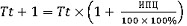 , где


      Тt + 1 – проиндексированный фиксированный тариф, рассчитанный по вышеуказанной формуле, округляемый до целых тиынов в сторону  уменьшения;
      Tt – действующий фиксированный тариф, утвержденный Правительством Республики Казахстан, с учетом ранее проведенной индексации, если такая индексация ранее проводилась;
      ИПЦ – индекс потребительских цен, накопленный за двенадцать месяцев, предшествующих 1 октября года проведения индексации, определяемый по данным уполномоченного органа в области государственной статистики.
      Сноска. Глава 2 дополнена пунктом 11-1 в соответствии с постановлением Правительства РК от 03.02.2016 № 50 (вводится в действие по истечении десяти календарных дней после дня его первого официального опубликования).


      11-2. Для проектов, имеющих кредитные обязательства в иностранной валюте, в случае, если изменение обменного курса национальной валюты к конвертируемым валютам составило 25% и выше по сравнению с предыдущим годом, фиксированные тарифы, за исключением фиксированных тарифов для проекта солнечных электрических станций, использующих фотоэлектрические модули на основе казахстанского кремния (Kaz PV), суммарной мощностью 37 МВт для преобразования энергии солнечного излучения, индексируются один раз в год на 1 октября с учетом инфляции и изменения обменного курса национальной валюты к конвертируемым валютам по формуле: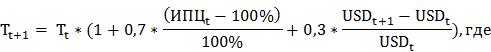 
      Тt+1 – проиндексированный фиксированный тариф, рассчитанный по вышеуказанной формуле, округляемый до целых тиынов в сторону уменьшения;
      Tt – действующий фиксированный тариф, утвержденный Правительством Республики Казахстан, с учетом ранее проведенной индексации, если такая индексация ранее проводилась;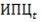   – индекс потребительских цен, накопленный за двенадцать месяцев, предшествующих 1 октября года проведения индексации, определяемый по данным уполномоченного органа в области государственной статистики;


      USDt+1 – текущий курс тенге к доллару США на 1 октября года проведения индексации, определяемый по данным Национального Банка Республики Казахстан;
      USDt – средний курс тенге к доллару США, рассчитанный за период двенадцать месяцев, предшествующих дате проведения индексации, определяемый по данным Национального Банка Республики Казахстан.
      Сноска. Глава 2 дополнена пунктом 11-2 в соответствии с постановлением Правительства РК от 17.04.2017 № 207 (вводится в действие по истечении десяти календарных дней после дня его первого официального опубликования).


       12. Расчет индексации фиксированных тарифов осуществляется расчетно-финансовым центром ежегодно до 10 октября.
      13. Расчет индексации фиксированных тарифов и проиндексированные фиксированные тарифы публикуются расчетно-финансовым центром на своем официальном интернет-сайте не позднее 15 октября соответствующего года.
      13-1. Первое применение индексации фиксированного тарифа производится не ранее одного календарного года после начала поставки электроэнергии от возобновляемых источников энергии в расчетно-финансовый центр в соответствии с пунктом 14 настоящих Правил.
      Сноска. Глава 2 дополнена пунктом 13-1 в соответствии с постановлением Правительства РК от 03.02.2016 № 50 (вводится в действие по истечении десяти календарных дней после дня его первого официального опубликования).


      13-2. Индексация аукционных цен включает единовременную индексацию на период строительства, предусмотренную пунктом 18-1 настоящих Правил, и ежегодную индексацию, предусмотренную пунктом 18-2 настоящих Правил.
      При этом первое применение ежегодной индексации аукционных цен в соответствии с настоящим пунктом производится не ранее одного календарного года после применения единовременной индексации на период строительства.
      Сноска. Глава 2 дополнена пунктом 13-2 в соответствии с постановлением Правительства РК от 16.09.2022 № 704 (вводится в действие по истечении десяти календарных дней после дня его первого официального опубликования).


       14. Проиндексированные фиксированные тарифы подлежат применению расчетно-финансовым центром два раза в год: с 1 июля – для объектов возобновляемых источников энергии, которые начали поставку электроэнергии в расчетно-финансовый центр в период с января по июнь, и с 1 января – для объектов возобновляемых источников энергии, которые начали поставку электроэнергии в расчетно-финансовый центр в период с июля по декабрь.
      Сноска. Пункт 14 в редакции постановления Правительства РК от 03.02.2016 № 50 (вводится в действие по истечении десяти календарных дней после дня его первого официального опубликования).


       15. Исключен постановлением Правительства РК от 03.02.2016 № 50 (вводится в действие по истечении десяти календарных дней после дня его первого официального опубликования). Глава 3. Порядок определения предельных аукционных цен
      Сноска. Заголовок главы 3 - в редакции постановления Правительства РК от 08.11.2021 № 792 (вводится в действие по истечении десяти календарных дней после дня его первого официального опубликования).
      Сноска. Правила дополнены главой 3 в соответствии с постановлением Правительства РК от 29.12.2017 № 925 (вводится в действие по истечении десяти календарных дней после дня его первого официального опубликования).
      16. Предельные аукционные цены определяются на уровне фиксированных тарифов, утвержденных постановлением Правительства Республики Казахстан от 12 июня 2014 года № 645.
      Сноска. Пункт 16 – в редакции постановления Правительства РК от 16.09.2022 № 704 (вводится в действие по истечении десяти календарных дней после дня его первого официального опубликования).


      17. Аукционные цены индексируются один раз в год на 1 октября с учетом инфляции по формуле:
      Тt+1 = Тt * ИПЦ, где
      Тt+1 – проиндексированная аукционная цена, рассчитанная по вышеуказанной формуле, округляемая до целых тиын в сторону уменьшения;
      Тt – аукционная цена с учетом ранее проведенной индексации, если таковая ранее проводилась;
      ИПЦ – индекс потребительских цен, накопленный за двенадцать месяцев, предшествующих 1 октября года проведения индексации, определяемый по данным уполномоченного органа в области государственной статистики.
      18. Для проектов, имеющих кредитные обязательства в иностранной валюте, аукционные цены индексируются один раз в год на 1 октября с учетом инфляции и изменения обменного курса национальной валюты к конвертируемым валютам по формуле: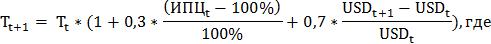 
      Тt+1 – проиндексированная аукционная цена, рассчитанная по вышеуказанной формуле, округляемая до целых тиынов в сторону уменьшения;
      Tt – аукционная цена с учетом ранее проведенной индексации, если такая индексация ранее проводилась;
      ИПЦt – индекс потребительских цен, накопленный за двенадцать месяцев, предшествующих 1 октября года проведения индексации, определяемый по данным уполномоченного органа в области государственной статистики;
      USDt+1 – текущий курс тенге к доллару США на 1 октября года проведения индексации, определяемый по данным Национального Банка Республики Казахстан;
      USDt – средний курс тенге к доллару США, рассчитанный за период двенадцать месяцев, предшествующих дате проведения индексации, определяемый по данным Национального Банка Республики Казахстан.
      Сноска. Сноска. Пункт 18 в редакции постановления Правительства РК от 10.05.2018 № 249 (вводится в действие по истечении десяти календарных дней после дня его первого официального опубликования).


      18-1. Аукционные цены подлежат единовременной индексации на период строительства с даты публикации реестра победителей аукционных торгов и до начала поставки электроэнергии от возобновляемых источников энергии в расчетно-финансовый центр с учетом изменения обменного курса национальной валюты к доллару США: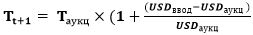 ), где

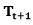  – проиндексированная аукционная цена, рассчитанная по вышеуказанной формуле, округляемая до целых тиынов в сторону уменьшения;

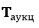  – аукционная цена, определенная по итогам аукционных торгов;

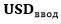  – стоимость одного доллара США в тенге по курсу Национального Банка Республики Казахстан на первое число месяца, следующего за месяцем, в котором были проведены комплексные испытания, при которых осуществлялся отпуск электрической энергии в единую электроэнергетическую систему Республики Казахстан зафиксированной автоматизированной системой коммерческого учета электрической энергии;

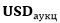  – стоимость одного доллара США в тенге по курсу Национального Банка Республики Казахстан на дату публикации реестра победителей аукционных торгов на веб-сайте организатора аукционных торгов.

      Сноска. Глава 3 дополнена пунктом 18-1 в соответствии с постановлением Правительства РК от 16.09.2022 № 704 (вводится в действие по истечении десяти календарных дней после дня его первого официального опубликования).


      18-2. Аукционные цены подлежат ежегодной индексации один раз в год на 1 октября. При этом ежегодная индексация проводится на основании решения заявителя, направленного официальным письмом в адрес расчетно-финансового центра за 30 календарных дней до даты проведения ежегодной индексации. Ежегодная индексация проводится с применением одной из двух формул: либо на индекс потребительских цен либо на изменение обменного курса национальной валюты к доллару США.
      При этом выбор формулы индексации осуществляется один раз при заключении договора покупки на весь период его действия.
      Формула индексация на индекс потребительских цен:
      Т t+1 = Тt * ИПЦ, где
      Т t+1 – проиндексированная аукционная цена, рассчитанная по вышеуказанной формуле, округляемая до целых тиын в сторону уменьшения;
      Тt – аукционная цена с учетом ранее проведенной индексации, если таковая ранее проводилась;
      ИПЦ – индекс потребительских цен, накопленный за двенадцать месяцев, предшествующих 1 октября года проведения индексации, определяемый по данным уполномоченного органа в области государственной статистики.
      Формула индексации с учетом изменения обменного курса национальной валюты к доллару США: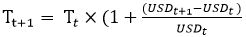 , где


      Tt+1 – проиндексированная аукционная цена, рассчитанная по вышеуказанной формуле, округляемая до целых тиынов в сторону уменьшения;
      Tt – аукционная цена с учетом ранее проведенной индексации, если такая индексация ранее проводилась;
      USDt+1 – текущий курс тенге к доллару США на 1 октября года проведения индексации, определяемый по данным Национального Банка Республики Казахстан;
      USDt – курс тенге к доллару США на 1 октября предыдущего года, определяемый по данным Национального Банка Республики Казахстан.
      Сноска. Глава 3 дополнена пунктом 18-2 в соответствии с постановлением Правительства РК от 16.09.2022 № 704 (вводится в действие по истечении десяти календарных дней после дня его первого официального опубликования).


      19. Расчет и применение ежегодной индексации к аукционным ценам будут проводиться аналогично как и к фиксированным тарифам согласно пунктам 12, 13, 13-2 и 14 настоящих Правил.
      Расчет и применение индексации к аукционным ценам, предусмотренным пунктом 18-1 настоящих Правил, будут проводиться согласно пункту 20 настоящих Правил.
      Сноска. Пункт 19 – в редакции постановления Правительства РК от 16.09.2022 № 704 (вводится в действие по истечении десяти календарных дней после дня его первого официального опубликования).


      20. Расчет единовременной индексации аукционных цен на период строительства в соответствии с пунктом 18-1 настоящих Правил осуществляется в течение 30 (тридцать) календарных дней с даты проведения комплексных испытаний, при которых осуществляется отпуск электрической энергии в единую электроэнергетическую систему Республики Казахстан зафиксированной автоматизированной системой коммерческого учета электрической энергии.
      При этом применение единовременной индексации аукционных цен на период строительства производится с даты проведения комплексных испытаний.
      Сноска. Глава 3 дополнена пунктом 20 в соответствии с постановлением Правительства РК от 16.09.2022 № 704 (вводится в действие по истечении десяти календарных дней после дня его первого официального опубликования).


					© 2012. РГП на ПХВ «Институт законодательства и правовой информации Республики Казахстан» Министерства юстиции Республики Казахстан
				
      Премьер-МинистрРеспублики Казахстан

С. АХМЕТОВ
Утверждены
постановлением Правительства
Республики Казахстан
от 27 марта 2014 года № 271